Participation gratuite sous réserve d’inscription préalable - Participation free of charge, subject to prior inscriptionLieu de la conférence – Seminar location:Centre de Recherche Public Henri Tudor29, avenue John F. Kennedy
L-1855 Luxembourg-KirchbergFormulaire à renvoyer dûment complété pour le 23 octobre 2014 au plus tard à - Form need to be filled in and returned at the latest by October 23, 2014 at:Office de la propriété intellectuelleMinistère de l’Economie19-21, Boulevard RoyalL-2914 LuxembourgPar courriel – by email : dpi@eco.etat.luPar télécopie – by fax : +352/24794113Nom - Family name : 												Prénom – Given name : 												Fonction - Function : 												Entreprise/Organisation – Enterprise/Organisation : 								Adresse - Address : 												Téléphone - Phone : 		  	Email : 								EEE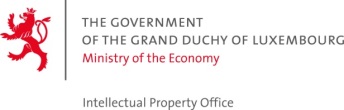 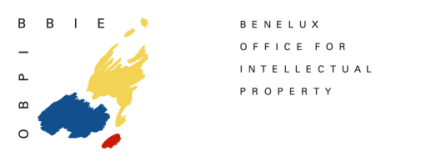 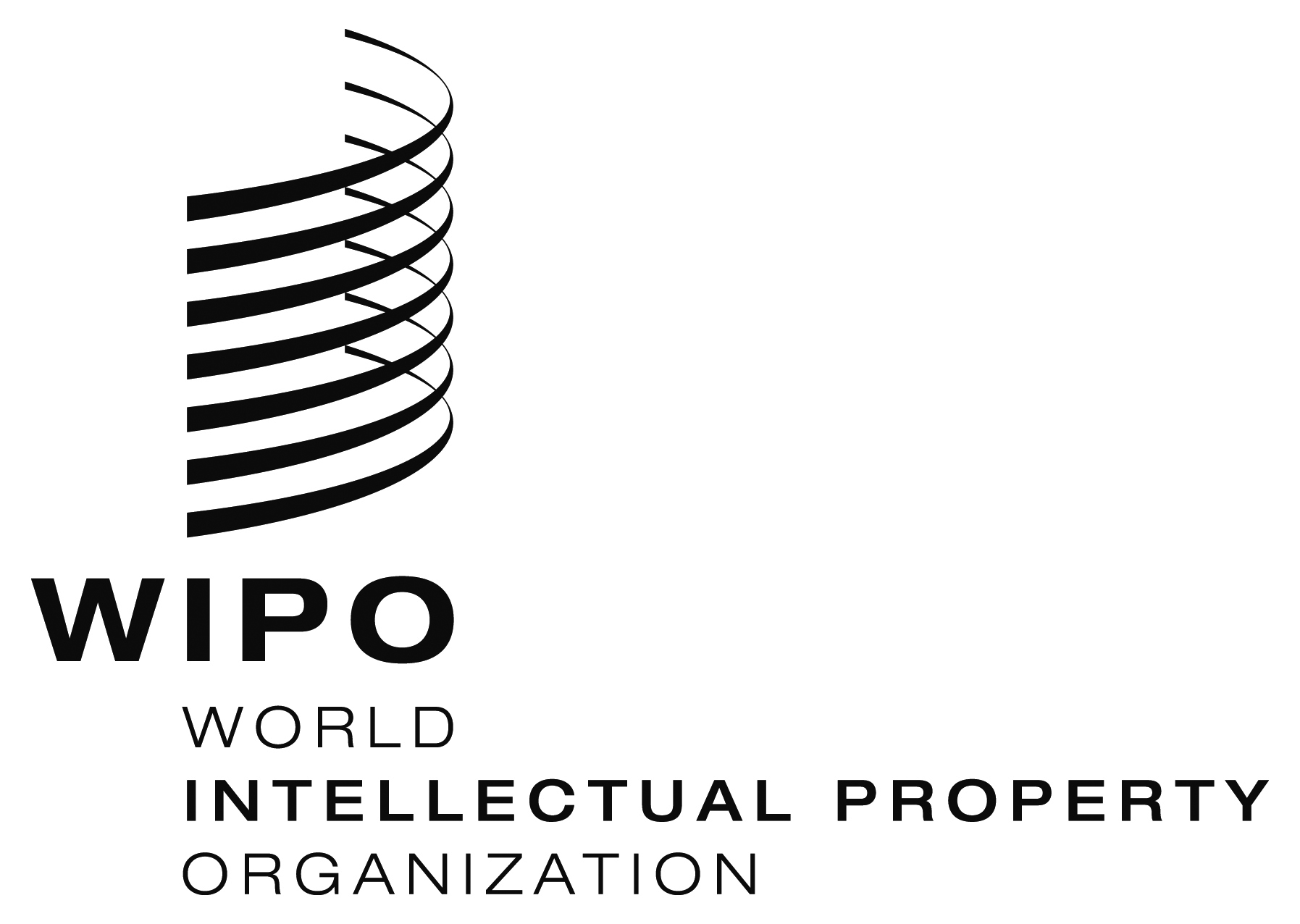 SEMINAR : WIPO Services and Initiatives – WORKSHOP : Alternative Dispute Resolution (ADR) for Intellectual Property Disputes – Monday, 27 October 2014SEMINAR : WIPO Services and Initiatives – WORKSHOP : Alternative Dispute Resolution (ADR) for Intellectual Property Disputes – Monday, 27 October 2014SEMINAR : WIPO Services and Initiatives – WORKSHOP : Alternative Dispute Resolution (ADR) for Intellectual Property Disputes – Monday, 27 October 2014  WIPO/RS/ADR/LUX/INF3/PROV.    WIPO/RS/ADR/LUX/INF3/PROV.    WIPO/RS/ADR/LUX/INF3/PROV.  ORIGINAL: ENGLISHORIGINAL: ENGLISHORIGINAL: ENGLISHDATE: OCTOBER 9, 2014DATE: OCTOBER 9, 2014DATE: OCTOBER 9, 2014Formulaire d’inscription – Registration form